                          2019-2020 EĞİTİM ÖĞRETİM YILI 5 YAŞ SINIFI OCAK  AYI PLANISAMANYOLU SINIF ÖĞRETMENİ                                DOLUNAY SINIFI ÖĞRETMENİESRANUR DELİCEOĞLU                                             SEVGİ HİRA         AYIN RENGİAYIN KONUSUSAYILAR AYIN ŞEKLİAYIN TÜRK BÜYÜĞÜDEĞERLER EĞİTİMİmor      KIŞ    7-8DİKDÖRTGENNASRETTİN HOCADÜRÜSTLÜK-YALAN SÖYLEMEMEKAVRAMLARKAVRAMLARMÜZİK ETKİNLİĞİMÜZİK ETKİNLİĞİTÜRKÇE DİL ETKİNLİĞİ          OYUN ETKİNLİĞİYÜKSEK-ALÇAKFARKLI-AYNISICAK-SOĞUKİNCE –KALINHIZLI-YAVAŞYÜKSEK-ALÇAKFARKLI-AYNISICAK-SOĞUKİNCE –KALINHIZLI-YAVAŞKARDAN ADAMKÖPEK UÇMAK İSTEMİŞGIDI GIDI MAHALLESİBENİM BİR BEBEĞİMKARDAN ADAMKÖPEK UÇMAK İSTEMİŞGIDI GIDI MAHALLESİBENİM BİR BEBEĞİM-HİKAYE ETKİNLİKLERİ-PARMAK OYUNU-TEKERLEMELER-BİLMECELER -TOP TAŞIMA-RENK SAYMA--DENİZDE DALGA VAR-MISIR PATLATMA-ŞEKİLLER-BALONCU AMCA- TAŞ TAŞ ÜSTÜNE-TOPLARI RULOLARA DİZME--FEN VE DOĞA ETKİNLİĞİFEN VE DOĞA ETKİNLİĞİMONTESSORİ ETKİNLİĞİMONTESSORİ ETKİNLİĞİAKIL VE ZEKA OYUNLARISANAT ETKİNLİĞİ-SUDA AÇAN ÇİÇEKMUM DENEYİ-SU NEDEN DÖKÜLMEZ-SUDA AÇAN ÇİÇEKMUM DENEYİ-SU NEDEN DÖKÜLMEZ-İP SARMA -RENKLERİ TAKİP ET-DİKKAT OYUNU-KOORDİNASYON OYUNU-İP SARMA -RENKLERİ TAKİP ET-DİKKAT OYUNU-KOORDİNASYON OYUNUYAP-BOZZEKAREÖRÜNTÜ-EŞLEŞTİRME-AHTAPOT YAPIMI-KAŞIK KUKLA(KELEBEK)-PENGUEN-DEĞİRMENMEYVELER MASKESİ-GÖRSEL KOPYALAMA-BAYKUŞ            İNGİLİZCE            İNGİLİZCEOKUMA VE YAZMAYA HAZIRLIK ÇALIŞMASIOKUMA VE YAZMAYA HAZIRLIK ÇALIŞMASIMATEMATİK ETKİNLİĞİBELİRLİ GÜN VE HAFTALAR*CLOTHES*SEASONS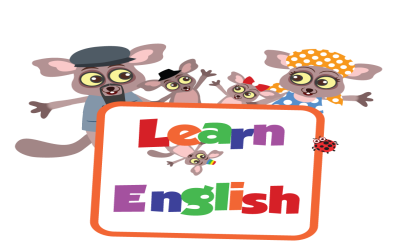 *CLOTHES*SEASONS-ÖRÜNTÜ ÇALIŞMASI-DİKKAT ÇALIŞMASI-ÇİZGİ ÇALIŞMALARI-ÖRÜNTÜ ÇALIŞMASI-DİKKAT ÇALIŞMASI-ÇİZGİ ÇALIŞMALARI1-60 ARASI RİTMİK SAYMAYI ÖĞRENİYORUZ.-7-8 RAKAMINI ÖĞRENİYORUZ, YAZMAYA ÇALIŞIYORUZ.*ENERJİ TASARRUFU HAFTASI (OCAĞIN 2.HAFTASI)DEĞERLİ VELİMİZ;PAZARTESİ GÜNLERİMİZ KİTAP GÜNÜDÜR.(Çocuklara uygun çocukların evden getirdikleri kitaplar okunur.)SALI GÜNLERİMİZ SAĞLIKLI PAYLAŞIM GÜNÜDÜR.(İsteğe bağlı olarak çocukların paylaşmayı öğrenmesi için kuruyemiş, meyve ya da çocukla birlikte yaptığınız yiyecekleri gönderebilirsiniz.)CUMA GÜNLERİMİZ OYUNCAK GÜNÜDÜR.BU AY SİNEMAYA GİDİYORUZ.DEĞERLİ VELİMİZ;PAZARTESİ GÜNLERİMİZ KİTAP GÜNÜDÜR.(Çocuklara uygun çocukların evden getirdikleri kitaplar okunur.)SALI GÜNLERİMİZ SAĞLIKLI PAYLAŞIM GÜNÜDÜR.(İsteğe bağlı olarak çocukların paylaşmayı öğrenmesi için kuruyemiş, meyve ya da çocukla birlikte yaptığınız yiyecekleri gönderebilirsiniz.)CUMA GÜNLERİMİZ OYUNCAK GÜNÜDÜR.BU AY SİNEMAYA GİDİYORUZ.DEĞERLİ VELİMİZ;PAZARTESİ GÜNLERİMİZ KİTAP GÜNÜDÜR.(Çocuklara uygun çocukların evden getirdikleri kitaplar okunur.)SALI GÜNLERİMİZ SAĞLIKLI PAYLAŞIM GÜNÜDÜR.(İsteğe bağlı olarak çocukların paylaşmayı öğrenmesi için kuruyemiş, meyve ya da çocukla birlikte yaptığınız yiyecekleri gönderebilirsiniz.)CUMA GÜNLERİMİZ OYUNCAK GÜNÜDÜR.BU AY SİNEMAYA GİDİYORUZ.DEĞERLİ VELİMİZ;PAZARTESİ GÜNLERİMİZ KİTAP GÜNÜDÜR.(Çocuklara uygun çocukların evden getirdikleri kitaplar okunur.)SALI GÜNLERİMİZ SAĞLIKLI PAYLAŞIM GÜNÜDÜR.(İsteğe bağlı olarak çocukların paylaşmayı öğrenmesi için kuruyemiş, meyve ya da çocukla birlikte yaptığınız yiyecekleri gönderebilirsiniz.)CUMA GÜNLERİMİZ OYUNCAK GÜNÜDÜR.BU AY SİNEMAYA GİDİYORUZ.DEĞERLİ VELİMİZ;PAZARTESİ GÜNLERİMİZ KİTAP GÜNÜDÜR.(Çocuklara uygun çocukların evden getirdikleri kitaplar okunur.)SALI GÜNLERİMİZ SAĞLIKLI PAYLAŞIM GÜNÜDÜR.(İsteğe bağlı olarak çocukların paylaşmayı öğrenmesi için kuruyemiş, meyve ya da çocukla birlikte yaptığınız yiyecekleri gönderebilirsiniz.)CUMA GÜNLERİMİZ OYUNCAK GÜNÜDÜR.BU AY SİNEMAYA GİDİYORUZ.DEĞERLİ VELİMİZ;PAZARTESİ GÜNLERİMİZ KİTAP GÜNÜDÜR.(Çocuklara uygun çocukların evden getirdikleri kitaplar okunur.)SALI GÜNLERİMİZ SAĞLIKLI PAYLAŞIM GÜNÜDÜR.(İsteğe bağlı olarak çocukların paylaşmayı öğrenmesi için kuruyemiş, meyve ya da çocukla birlikte yaptığınız yiyecekleri gönderebilirsiniz.)CUMA GÜNLERİMİZ OYUNCAK GÜNÜDÜR.BU AY SİNEMAYA GİDİYORUZ.